Приложение 1.9 Стратегия ИСУИТУтверждено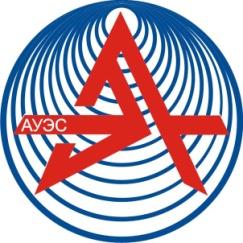 Ученым советом ИСУИТПротокол № __5___«_16__» _____01______ 2018 г.Директор  ___________ С.С. Табултаев СТРАТЕГИЯ РАЗВИТИЯИНСТИТУТА  СИСТЕМ УПРАВЛЕНИЯ И ИНФОРМАЦИОННЫХ ТЕХНОЛОГИЙдо  2020 годаАлматы – 2018СОДЕРЖАНИЕ       Введение       Институт систем управления и информационных технологий  образован в 2017 году              на базе факультета информационных технологий АУЭС, созданного в 2010.г.В данное  время он готовит специалистов в области автоматизации производственных процессов,   кибербезопасности и информационных технологий. Институт обладает самой современной материально-технической базой и высококвалифицированным профессорско-преподавательским составом. Инфраструктура  института включает в себя 5 кафедр, 28 учебных и научных лабораторий, региональную академию СISCO, школу современного программирования, учебный центр «KasperskyLab», учебные центры  «Oracle», «AXIS» и «SIEMENES».В настоящее время в институте систем управления  и информационных технологий (ИСУИТ) обучается 1075 студентов очного обучения,11студентов заочного обучения, 57 магистрантов (рис.1).   Образовательные программы ИСУИТ:      Специальность 5В070300 «Информационные системы» - подготовка бакалавров по созданию, применению систем сбора, хранения, передачи и обработки информации.      Специальность 5В060400 «Вычислительная техника и программное обеспечение» - подготовка бакалавров в области организации и взаимодействия операционных систем, современных технологий проектирования и разработки программного обеспечения.       Специальность 5В070200 «Информатика» - подготовка бакалавров, владеющих теоретическими, математическими и практическими знаниями в области разработки программного обеспечения.      Специальность 5В100200 «Системы информационной безопасности» - подготовка бакалавров  области информационной безопасности.      Специальность 5В070200 «Автоматизация и управление» - подготовка бакалавров в области создания автоматизированных систем управления технологическими процессами.       Кроме того, ИСУИТ осуществляет подготовку магистрантов по 3 специальностям: 6М070300 «Информационные системы» - подготовка магистров по созданию, применению систем сбора, хранения, передачи и обработки информации; 6М070400 « Вычислительная техника и программное обеспечение» - подготовка магистров в области организации и взаимодействия операционных систем, современных технологий проектирования и разработки программного обеспечения: 6М070200 «Автоматизация и управление» - подготовка магистров в области создания автоматизированных систем управления технологическими процессами. Настоящяя стратегия развития ИСУИТ до 2020г определяет базовые направления и принципы развития на корпоративном уровне и по основным функциональным областям. В ней учтены требования нормативных актов в сфере образования и науки Республики Казахстан.Используемые стратегические документы, приведены на рисКонтингент студентов и магистрантов института систем управления и информационных технологийРис.1Используемые стратегические документыМиссия и видение      Миссия:Миссия ИСУИТ – подготовка высококвалифицированных специалистов в области систем управления, информационных технологий, кибербезопасности, отвечающих потребностям отечественного и мирового рынков интеллектуального труда.Миссия является интегрирующим звеном в работе института. На ее
основе определяются приоритеты, стратегические цели и задачи института, планируется развитие и организуется деятельность его структурных подразделений.      Видение:        В результате реализации задач стратегического планирования институт систем управления и информационных технологий видится как подразделение АУЭС – современного вуза мирового уровня, являющегося лидером и методическим центром развития системы высшего образования РК, обладающего эффективной системой корпоративного менеджмента всех направлений своей деятельности, умело использующего и импортирующего самые передовые методы и технологии. Для этого необходима трансформация ИСУИТ в исследовательский институт в сфере .информационных технологий, который представляет собой научно-образовательный комплекс с развитой инновационной инфраструктурой, осуществляющий полный цикл инновационной деятельности, позволяющей получить прибыль и способный реализовать подготовку специалистов, обладающих навыками инновационного предпринимательства. Модель исследовательского института строится на взаимодействии трех составляющих: образование, исследования и инновации ИСУИТ нацелен на развитие единой инновационной, информационно-аналитической, социально ориентированной среды, способствующей высокому уровню концентрации  образования, научной и опытно экспериментальной деятельности, бизнеса,   для  создания более  тесной  интеграции образования, науки и инновационного производства, Определение Видения и Миссии позволяет перейти к  установлению стратегических целей Института, задач и программ действий (мероприятий по реализации стратегических задач и достижению целевых индикаторов).Настоящая Стратегия развития ИСУИТ до 2020 года является основополагающим программным документом, представляющим собой комплекс взаимоувязанных процедур и мероприятий, охватывающих изменения в академической, научно-исследовательской, воспитательной  и иных направлениях деятельности института.      Цели:	- удовлетворение настоящих и возможных запросов потребителей на основе высокого обеспечения процесса оказания качественных образовательных услуг; 	- осуществление теоретического и практического вклада в развитие  Казахстана, его кадровое обеспечение для сопровождения программ инновационного развития Казахстана в области систем управления  информационных технологий.	Задачи:		- постоянное совершенствование обеспечения организации учебного процесса по подготовке высококвалифицированных специалистов в области систем управления и информационных  технологий
	- расширение спектра подготовки приоритетно востребованных специалистов на местном и зарубежном рынках труда, по новым образовательным программам;                          	-развитие регионального и международного сотрудничества в области науки, образования и внедрения новых технологий;                
	- воспитание молодёжи в духе гражданственности и патриотизма, интеллектуально обогащёнными и высоконравственными личностями;	-  изучение текущих и последующих возможных запросов обучающихся, заказчиков, включая потенциальных потребителей; 	- обеспечение удовлетворения потребностей общества в кадрах высшей квалификации, включая научно-педагогических специалистов;	- расширение спектра образовательных услуг  послевузовского образования.       2. АНАЛИЗ СОВРЕМЕННОГО СОСТОЯНИЯ ИСУИТ       Обучение на всех специальностях института осуществляется по кредитной технологии на казахском, русском и английском языках. В целом, штат ППС укомплектован квалифицированными кадрами, имеющими, в основном, базовое образование. Процент штатных сотрудников на выпускающих кафедрах, работающих на полную педагогическую ставку, в среднем составляет 82%, а с учетом общеобразовательных кафедр 87%.  Кадровый состав института (таблица 2) проводит большую работу для обеспечения учебного процесса по специальным и профильным дисциплинам на государственном языке. Доля ППС, ведущих занятия на государственном языке составила 80%.К сожелению,средний возраст ППС, имеющих ученые степени оставляет желать лучшего(таблица1).Таблица 1. Доля ППС ИСУИТ, имеющих ученые степени по возрастной категории В табл.3 приведен кадровый состав выпускающих кафедр.ИСУИТ.Табл.4 отражает работу выпускающих кафедр института по привлечению ППС с производства и научных учреждений  г.Алматы.Таблица 2. Кадровый состав института систем управления и информационных технологийТаблица 3                                        Кадровый состав выпускающих кафедры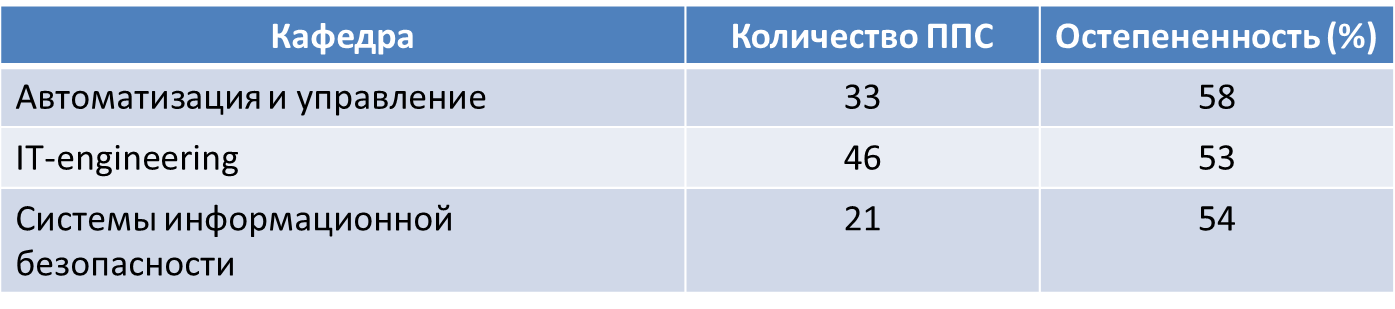    Таблица 4Привлечение ППС с производства и научных учреждений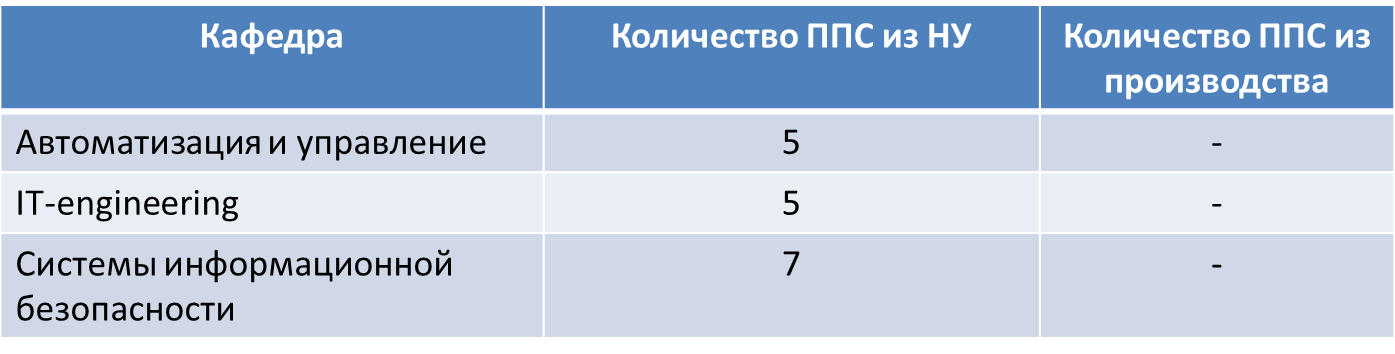 Материально – техническая база института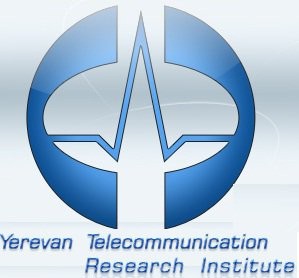 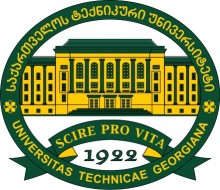 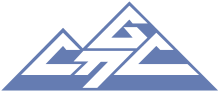 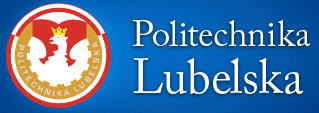 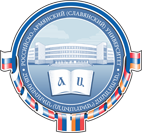 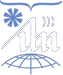 3. SWOT-АНАЛИЗРеальная картина сил ИСУИТ получается при оценке внутреней и внешней среды. Анализ внешней и внутренней среды ИСУИТ позволил выявить и раскрыть ключевые факторы, влияющие на его функционирование, выделить следующие сильные и слабые стороны:        Основные конкуренты ИСУИТ на рынке образовательных услуг в РК:1.Университет им. Сулеймен -Демиреля.;2. Международный университет информационных технологий             3.Сатпаев -Университет             4.Казахский национальный университет им. Аль-Фараби;             5.Евразийский национальный университет им. Гумилева;             6.Карагандинский государственный технический университет;             7.Павлодарский государственный университет им. С. ТорайгыроваДля снижения угроз и обеспечения стабильности, университет должен продолжать работу по диверсификации своей деятельности, расширяя спектр специальностей бакалавриата и магистратуры, вводя в вузовский компонент дисциплины в соответствии с потребностями работодателей, развивая дополнительное и бизнес-образование. Для повышения институциональной эффективности и имиджа вуза в контексте образовательной, научной и социальной деятельности актуальными являются следующие задачи:расширение спектра образовательных программ высшего и послевузовского образования, отвечающих новым технологиям, научным направлениям, требованиям потребителей – заказчиков кадров; обеспечение единства учебной, научной, творческой деятельности, для обретения обучающимися глубоких знаний, профессиональных навыков и реализации своего творческого потенциала; расширение образовательных услуг за счет предоставления возможности студентам одновременно получить  дополнительное высшее и профессиональное образование, в том числе с присвоением международных сертификатов; укрепление кадрового потенциала и материальной базы учебных и научных подразделений, совершенствование методического и информационного обеспечения образовательного процесса для перехода на новые образовательные технологии; диверсификация научных исследований и инновационной деятельности за счет участия в конкурсах научных грантов, хоздоговорных исследованиях, создании лабораторий и т.д.; совершенствование системы оплаты труда, продвижение молодых специалистов по карьерной лестнице;углубление интеграции образования, науки и производства.В рамках научной деятельности предусмотрено расширение полномочий ИСУИТ по выполнению НИР, в т.ч. получение лицензий на экспертные работы и повышение категорий имеющихся лицензий, совершенствование системы поддержки научных исследований, аккредитация научных лабораторий, проведение Республиканских конкурсов НИРС МОН РК и Международных научно-технических конференций по направлениям подготовки в вузе и др. Проведенный SWOT-анализ позволяет определить стратегические направления и целевые индикаторы деятельности ИСУИТ для достижения его статуса как эффективного, стабильно и динамично развивающегося института, полноправного участника глобального научно-образовательного пространства.4. ИНДИКАТИВНЫЕ ПОКАЗАТЕЛИ ДЛЯ РЕАЛИЗАЦИИ СТРАТЕГИЧЕСКИХ НАПРАВЛЕНИЙ, ЦЕЛЕЙ И ЗАДАЧ  Цель института, сформулированная как: «Обеспечение современного качества образования и воспитания высококвалифицированных специалистов нового поколения в ИКТ отрасли на основе сохранения их фундаментального соответствия актуальным и перспективным потребностям личности, общества и государства», может быть достигнута на основе решения задач, поставленных в Стратегии развития до 2025 года НАО «АУЭС», в которой сказано: «За период 2018-2025 г.г. университет должен преобразоваться в университет с высоким уровнем научных исследований молодыми инициативными, креативно мыслящими учеными, преподающими основные дисциплины в университете по современным методикам и технологиям обучения». 																						Стратегия трансформации НАО «АУЭС», в которой четко выделены 3 приоритета, сформулированы задачи для достижения стратегических целей, легла основой стратегии развития института систем управления и информационных технологий (ИСУИТ).Ниже определены следующие стратегические направления, цели, задачи и ожидаемые результаты по каждому направлению. Представлены прогнозные показатели в соответствии с основными этапами реализации Стратегии развития ИСУИТ.Для выполнения поставленных целей и устранения слабых сторон институт должен решать следующие задачи:ЗАКЛЮЧЕНИЕ Реализация настоящей стратегии обеспечит выполнение задач, поставленных перед АУЭС: подготовка высококвалифицированных специалистов, востребованных на рынке труда, интеграция Университета в мировую  образовательную среду, прорыв в качестве и результативности научных исследований и инновационных разработок, достойное позиционирование Университета в отечественных и международных рейтингах вузов.Стратегический план работ по направлениям «Трансформация АУЭС», которые должен выполнить коллектив института в ближайшие 3 года, представлен на рисунке 3. В этом плане в первую очередь, необходимо решать вопросы профориентационной работы (набор самых лучших абитуриентов, магистрантов и докторантов), развития двудипломных и совместных образовательных программ, приглашение на работу молодых трехязычных сотрудников, повышения квалификаций ППС.Решение поставленных задач перед ИСУИТ вполне реально и позволить уже к 2020 году заявить его, как передовой исследовательский институт в Центральной Азии в области информационных технологий, кибербезопасности и автоматизации пройзводственных процессов.ВВЕДЕНИЕ…………………………………………………………………………...31МИССИЯ И ВИДЕНИЕ……………………………………………………………...6Миссия ……………………………………………………………………………6Видение …………………………………………………………………………...6Цели………………………………………………………………………………..6Задачи ……………………………………………………………………………..62АНАЛИЗ СОВРЕМЕННОГО СОСТОЯНИЯ УНИВЕРСИТЕТА…………………73SWOT-АНАЛИЗ ……………………………………………………………………..104ИНДИКАТИВНЫЕ ПОКАЗАТЕЛИ ДЛЯ РЕАЛИЗАЦИИ СТРАТЕГИЧЕСКИХ НАПРАВЛЕНИЙ, ЦЕЛЕЙ И ЗАДАЧ  ……………………………………………...13ЗАКЛЮЧЕНИЕ……………………………………………………………………….23грантп/плз/овсего5В10020054114-1685В0602009313-1065В07020023724184865В070300733421095В070400163421206итого:6204441110756М070200149236М070300183216М0704006713итого:381957Возрастная категорияДоля в общем кол-веЗваниекол-во%от 22 до 30 летPhDот31 до 40 лет12%к.н625%от31 до 40 лет12%PhD1054%от 41 до50 лет21%к.н1263%от 41 до50 лет21%PhDот 51 до 60 лет18%к.н1872%от 51 до 60 лет18%д.нот 61 до 70 лет22%к.н1974%от 61 до 70 лет22%д.н1054%От71 до86 лет18%к.н952%От71 до86 лет18%д.н424%Наименование подразделенияВсего в штате Должность Должность Должность Должность Должность Должность УВПУВПУВПВ том числе остепененные В том числе остепененные В том числе остепененные Наименование подразделенияВсего в штате ДиректорЗам. директораПрофессор Доцент Ст. преподавательАссистентСпециалистИнженерЛаборант Доктор наукКандидат наук PhDСостав института 5122Кафедра IT-инжиниринг70511193- 1125136Кафедра систем информационной безопасности5251016-- 8-49-Кафедра автоматизация и управления6087164423142Кафедра Языковых знаний6612265-2119Кафедра математика и математического моделирования333772 -11192Всего28612214784142247146410ВСЕГО по ИСУИТ286169169169169333333888888ИТОГО286202202202202202202202888888S-сильные стороныW-слабые стороны- Ежегодная обновляемость элективных курсов по согласованию с работодателями. - Пересмотр учебных планов и программ учебных дисциплин производится ежегодно и соответствии с целями и результатами образовательных программ;- Регулярный мониторинг успеваемости и достижений, обучающихся;- Наличие документально описанных и доступных для преподавателей и обучающихся требований к оценке учебных достижений.- Высокий уровень результативности участия студентов в предметных внутри вузовских студенческих олимпиадах.- Наличие эффективных механизмов мониторинга качества преподавания дисциплин и оценки удовлетворенности обучающихся и работодателей результатами подготовки выпускников программы.- Эффективная реализация договоров о сотрудничестве с образовательными учреждениями города и страны.- Непрерывное повышение квалификации и научно-методического потенциала ППС;- Достаточная обеспеченность дисциплин образовательной программ учебно-методическими комплексами;- Обеспеченность компьютерами и лабораториями, библиотечным фондом;- Обеспеченность образовательной программы высококвалифицированным профессорско-преподавательским составом.- Наличие системы стимулирования профессиональной деятельности преподавателей.- Фонд научной библиотеки, читальный зал и абонементский отдел оборудован мобильными передвижными стеллажами, современными выставочными, газетными и журнальными стеллажами.- Высокий уровень владения ППС средствами оперативного управления информацией.- Наличие эффективного механизма управления информацией с помощью средств информационно-коммуникационных технологий (ИКТ).- Недостаточность государственных грантов по специальностям института;- Отсутствие в национальном рейтинге образовательных программ кафедр института среди Вузов РК в 2017 году.- Влияние запросов работодателей на формирование целей образовательных программ на данный момент незначительно.- Высокий средний возраст ППС. Отсутствие притока молодых преподавателей;- Недостаточное знание английского языка студентами и ППС; - Недостаточно высокий уровень базовых знаний абитуриентов, что сказывается на качестве обучения студентов 1 курса.- Недостаточная профориентационная работа. - Не отработан четкий механизм участия работодателей в формировании итоговых компетенций выпускников образовательных программ;- Затруднение в выборе дисциплины (компонентов по выбору) вследствие нечеткого представления студентом будущей профессиональной деятельности;- Недостаточный уровень участия преподавателей и студентов в программах внутренней и внешней академической мобильности.- Недостаточное обеспечение учебной литературой на государственном языке;- Быстрые темпы морального устаревания библиотечных фондов, компьютерной техники.- Отсутствие коммерциализации НИР;- Недостаточная связь «наука-образование- производство».УгрозыРискиОтток квалифицированных преподавателей как в другие отрасли (коммерческие) с более высоким доходом, так и в другие ВУЗы;Отсутствие преемственности  поколений, может привести к утрате перспективных научных направлений электроэнергетической отраслиОтставание материально – технического процесса от современного прогресса;Снижение имиджа университета, утрата лидирующих позиций.Целевые индикаторы:Название института:20172018201920201. Доля студентов – graduate: (магистрантов) к общему числу студентов очной формы:ИСУИТ(Институт систем  управления и информационных технологий)4.8%5,6%7,8%10%2. Доля молодых ученых в возрасте до 35 лет от штатных сотрудников ППС:ИСУИТ(Институт систем  управления и информационных технологий)18%25%30%35%3. Количество публикаций на одного ППС в Web of Science за последние три года:ИСУИТ(Институт систем  управления и информационных технологий)4%8%10%14%4. Количество публикаций на одного ППС в Scopus за последние три года:ИСУИТ(Институт систем  управления и информационных технологий)16%18%20%25%5. Доля патентов на одного штатного ППС:ИСУИТ(Институт систем  управления и информационных технологий)5%7%10%12%6. Обьем финансирования НИР, хоз.договоров на одного штатного ППС:	ИСУИТ(Институт систем  управления и информационных технологий)2454632729640001500007. Доля ППС от общего числа ППС, работающих по совместительству, привлеченных из числа специалистов предприятий:ИСУИТ(Институт систем  управления и информационных технологий)2%5%10%12%8. Средний бал результатов ВОУД:ИСУИТ(Институт систем  управления и информационных технологий)85,498789929. Число совместных образовательных программ двудипломного образования с зарубежными вузами с выдачей дипломов или сертификатов:ИСУИТ(Институт систем  управления и информационных технологий)124610. Доля академической мобильности (входящая и исходящая) на одного студента очной формы (бакалавриат, магистратура, докторантура):ИСУИТ(Институт систем  управления и информационных технологий)0,28%0,56%1%2%11. Доля иностранных студентов к числу студентов очной формы:ИСУИТ(Институт систем  управления и информационных технологий)1,13%0,745%1,15%2%12. Доля иностранных ППС в общем штате, приглашенных к чтению лекций, проведению занятий (не менее 2-х кредитов):ИСУИТ(Институт систем  управления и информационных технологий)5%5%10%12%13. Число инновационных программ:	ИСУИТ(Институт систем  управления и информационных технологий)001214. Количество посещений сайта с учетом триязычия:ИСУИТ(Институт систем  управления и информационных технологий)25651627000029000031000015. Доля образовательных программ на трех языках:ИСУИТ(Институт систем  управления и информационных технологий)14%16%20%25%16. Общее количество обучающихся в АУЭС.ИСУИТ(Институт систем  управления и информационных технологий)2017-20182018-20191. БакалаврИСУИТ(Институт систем  управления и информационных технологий)106213502. МагистрантыИСУИТ(Институт систем  управления и информационных технологий)4857№Наименование мероприятийСроки выполненияСроки выполненияПути, средства и методы достижения ОтветственныеОжидаемые результаты№Наименование мероприятийНачалоОкончаниеПути, средства и методы достижения ОтветственныеОжидаемые результаты12345671АКАДЕМИЧЕСКАЯ ДЕЯТЕЛЬНОСТЬАКАДЕМИЧЕСКАЯ ДЕЯТЕЛЬНОСТЬАКАДЕМИЧЕСКАЯ ДЕЯТЕЛЬНОСТЬАКАДЕМИЧЕСКАЯ ДЕЯТЕЛЬНОСТЬАКАДЕМИЧЕСКАЯ ДЕЯТЕЛЬНОСТЬАКАДЕМИЧЕСКАЯ ДЕЯТЕЛЬНОСТЬ1.1Внедрение инновационных методов обучения по современным направлениям компьютерной техники, авто-матики и кибербезопасности01.201812.2020Переработка образовательных программ, оснащение кабинетов современным оборудованиемИСУИТ, кафедры Повышение уровня квалификации выпускаемых специалистов в области систем управление, кибербезопасности информационных технологий, отвечающих современным требованиям.1.2Переход на трехъязычное образование01.201812.2020Повышение квалификации ППС института, открытие курсов английского языка для ППС ИСУИТ, кафедры, ППС ведущие занятия на английском языкеУвеличение доли дисциплин читаемых на английском языке (более 30%); пополнение образовательных ресурсов качественными УМКД на английском языке; 1.3Внедрение инновационных методов обучения и контроля знаний на основе опытов ведущих Европейских вузов, а именно университета Турку прикладных наук (Финляндия), университета Шефилд (Великобритания); ТПУ (РФ); университета APTECH (Индия), Белорусский государственный университет БГУ, Белорусский государственный университет информатики и радиоэлектроники БГУИР (Белоруссия), Университет Фудань (Китай) и др.Обновление состава ППС на кафедрах института молодыми учеными, ведение подготовки кадров от школы до научного работника со степенью.01.201812.2020Внедрение многоуровневого контроля знаний, теоретических тестовых, практических проектов от учебной  до производственной практики.ИСУИТ,кафедры институтаПрименение опыта ведущих Европейских вузов в учебном процессе позволит повысить уровень подготовки и конкурентоспособность выпускаемых специалистов.1.4Подготовка и переподготовка ППС института в соответствии с современными тенденциями развития рынка труда. 01.201812.2020Заключение дого-воров с предприя-тиями и зарубеж-ными вузами по подготовке и переподготовке специалистов. Имеется конкретный список зарубежных вузов.ИСУИТ,кафедрыВнесение изменений и обновление образовательных программ согласно современным требованиям, что в дальнейшем приведет к увеличению конкурентоспособности выпускников института на мировом рынке труда.1.5Повышение        остепененности ППС и подготовка кадров для кафедр института.01.201912.2020Привлечение ведущих кандидатов и докторов PhD в ряды ППС ИСУИТ, открытие докторантуры PhDпонаправлениям«ВТиПО»,»ИС»,АиУ»ИСУИТ,кафедрыПривлечение выпускников в качестве молодых преподавателей с повышением их квалификации путем их поступления в магистратуру и докторантуру АУЭС и зарубежные вузы.1.6Внедрение дуального образования.01.201812.2020Заключение договоров с ведущими казахстанскими и мировыми предприятиями, привлечение преподавателей с производства для ведения занятий.ИСУИТ,кафедрыПодготовка специалистов согласно современным требованиям работодателей, увеличение конкурентоспособности относительно других вузов РК.Ликвидация разрыва между теорией и практикой выпускниками.1.7Увеличение доли участия ППС, докторантов и магистрантов  в научных проектах (хоздоговорные, европейские гранты по программе Erasmus+, и др.)01.201812.2020Привлечение ППС докторантов, магистрантов и студентов по участию в конкурсах грантового финансирования. ИСУИТ,кафедрыРеализация трансформации ИСУИТ в исследовательский институт в сфере IT,и автоматизации пройзводства,кибербезопасности.1.8Активизировать работу по публикациям научных результатов сотрудников кафедр института в высокорейтинговых изданиях. 01.201812.2020Проведение научных семинаров с привлечением ведущих специалистов из Европейских вузов. ИСУИТ,кафедрыПовышение рейтинга ВУЗа. Получение хорошего научного задела для участия в финансируемых проектах. 1.9Активизировать работу по публикациям преподавателей совместно со студентами, магистрантами.01.201812.2020Проведение студенческих научных семинаровИСУИТ,кафедрыКачественные дипломные работы, магистерские и докторские диссертации имеющие научные разработки с возможностью использования в научных грантовых проектах, хоздоговорных темах, а также последующего внедрения в производство.1.10Создание студенческого совета молодых ученых.01.201812.2020Проведение студенческих конференций с публикацией.ИСУИТ,кафедрыПомощь в осуществлении НИРС. Выявление ценных результатов студенческих исследований для  стартапов.2Научно-инновационная деятельностьНаучно-инновационная деятельностьНаучно-инновационная деятельностьНаучно-инновационная деятельностьНаучно-инновационная деятельностьНаучно-инновационная деятельность2.1Внедрение новых инновационных образовательных программ «Геоинформационные технологии», «Интернет-техноголии», «Управление бизнес-процессами», «Автоматизация в альтернативной энергетике»01.201812.2019Разработка новых/инновационных образовательных программ ИСУИТ,кафедрыПолучение дополнительных государственных грантов для обучения в бакалавриате, магистратуре и докторантуре по новым/инновационным образовательным программам. 2.2Получение лицензий по новым специальностям бакаловриата01.201812.2019Привлечение специалистов с производства для рецензирования новых/инновационных образовательных программИСУИТ,кафедрыНовое направление кафедр института в подготовке специалистов. Дополнительные рабочие места.  Дополнительный доход для университета2.3Получения лицензирования по новым специальностям  01.201812.2019Привлечение специалистов с производства для рецензирования новых/инновационных образовательных программИСУИТ,кафедрыНовое направление кафедр института в подготовке специалистов. Дополнительные рабочие места.  Дополнительный доход для университета2.4Получение лиценз  подготовку докторов PhD по специальностям:«Информатики», «Информационные системы», «ВТиПО», «Автоматика и управление».01.201812.2018Привлечение ведущих казахстанских и зарубежных специалистов в области ITИСУИТ,кафедрыОстепененный кадровый состав кафедры. Омоложение кадрового состава.3МЕЖДУНАРОДНОЕ СОТРУДНИЧЕСТВОМЕЖДУНАРОДНОЕ СОТРУДНИЧЕСТВОМЕЖДУНАРОДНОЕ СОТРУДНИЧЕСТВОМЕЖДУНАРОДНОЕ СОТРУДНИЧЕСТВОМЕЖДУНАРОДНОЕ СОТРУДНИЧЕСТВОМЕЖДУНАРОДНОЕ СОТРУДНИЧЕСТВО3.1Укрепление академических связей с зарубежными университетами01.201812.2020Заключение договоров с ведущими мировыми вузами.ИСУИТ,кафедрыАкадемическая мобильность студентов и ППС. Узнаваемость АУЭС на международном рынке образования.4КОММЕРЦИАЛИЗАЦИЯ РЕЗУЛЬТАТОВ ИССЛЕДОВАНИЙ И ПРЕДПРИНИМАТЕЛЬСТВОКОММЕРЦИАЛИЗАЦИЯ РЕЗУЛЬТАТОВ ИССЛЕДОВАНИЙ И ПРЕДПРИНИМАТЕЛЬСТВОКОММЕРЦИАЛИЗАЦИЯ РЕЗУЛЬТАТОВ ИССЛЕДОВАНИЙ И ПРЕДПРИНИМАТЕЛЬСТВОКОММЕРЦИАЛИЗАЦИЯ РЕЗУЛЬТАТОВ ИССЛЕДОВАНИЙ И ПРЕДПРИНИМАТЕЛЬСТВОКОММЕРЦИАЛИЗАЦИЯ РЕЗУЛЬТАТОВ ИССЛЕДОВАНИЙ И ПРЕДПРИНИМАТЕЛЬСТВОКОММЕРЦИАЛИЗАЦИЯ РЕЗУЛЬТАТОВ ИССЛЕДОВАНИЙ И ПРЕДПРИНИМАТЕЛЬСТВО4.1Открытие школ для учащихся средних школ г.Алматы  по  новым технологиям програм-мирования, микропроцессорным систем управления, кибер-безопасности.01.201812.2020Привлечение ведущих ППС и специалистов с производства, оснащение современных оборудованием кабинетов школ по .ИСУИТ,кафедрыПодготовка будущих высококвалифицированных специалистов от школы к производству. Укрепление статуса НАО «АУЭС» - ведущий вуз в области IT,автоматизазии пройзводствах кибербезопасностиПолучение дополнительного финансирования. Узнаваемость АУЭС.4.2Создание летних и зимних школ по дополнительному образова-нию01.201812.2020Привлечение ведущих ППС и специалистов с производства, оснащение современных оборудованием кабинетов.ИСУИТ,кафедрыВозможность освоения студентами дополнительных дисциплин, не вошедших в образовательные программы. 4.3Получение грантов в магистратуру и докторантуру вузов Китая, Европы и других стран.01.201812.2019Создание «English and Chinese Clubs» в институте для изучения технического английского и китайского языков.ИСУИТ,кафедрыУвеличение потока магистрантов по академической мобильности, научных стажировок докторантов и ППС. Улучшение качества разрабатываемых УМКД на английском языке. Увеличение доли ППС ведущих занятия на английском языке.4.4Увеличение доли участия студентов и магистрантов в участии казахстанских и зарубежных стартап проектах. 01.201812.2020Подготовка студенческих научных работ в качестве стартап проектов. Назначение кураторов стартап проектов числа ППС из   оп опытных ИСУИТ,Зав. кафедрами, все ППС и студентыПолучение финансирования НИРС.5СОВЕРШЕНСТВОВАНИЕ ВОСПИТАТЕЛЬНОГО ПРОЦЕССА И СОЦИАЛЬНОЕ РАЗВИТИЕСОВЕРШЕНСТВОВАНИЕ ВОСПИТАТЕЛЬНОГО ПРОЦЕССА И СОЦИАЛЬНОЕ РАЗВИТИЕСОВЕРШЕНСТВОВАНИЕ ВОСПИТАТЕЛЬНОГО ПРОЦЕССА И СОЦИАЛЬНОЕ РАЗВИТИЕСОВЕРШЕНСТВОВАНИЕ ВОСПИТАТЕЛЬНОГО ПРОЦЕССА И СОЦИАЛЬНОЕ РАЗВИТИЕСОВЕРШЕНСТВОВАНИЕ ВОСПИТАТЕЛЬНОГО ПРОЦЕССА И СОЦИАЛЬНОЕ РАЗВИТИЕСОВЕРШЕНСТВОВАНИЕ ВОСПИТАТЕЛЬНОГО ПРОЦЕССА И СОЦИАЛЬНОЕ РАЗВИТИЕ5.1Проведение профориентационной работы традиционными методами. 01.201812.2020Обновление рекламных буклетов, видеороликов.ИСУИТ,кафедрыУвеличение рейтинга специальностей ИСУИТ, а также рейтинга АУЭС в дальнейшем ведущего к увеличению потока абитуриентов, что приведет к дополнительным рабочим местам молодым преподавателям.5.2Проведение профориентационной работы средствами массовой информации и социальных сетей01.201812.2020Усиление работы со СМИ,создание каналов и раскрутка в  Youtube и других популярных социальных сетях.ИСУИТ,кафедрыУвеличение рейтинга специальностей ИСУИТ, а также рейтинга АУЭС в дальнейшем ведущего к увеличению потока абитуриентов, что приведет к дополнительным рабочим местам молодым преподавателям.6РАЗВИТИЕ ИНФРАСТРУКТУРЫРАЗВИТИЕ ИНФРАСТРУКТУРЫРАЗВИТИЕ ИНФРАСТРУКТУРЫРАЗВИТИЕ ИНФРАСТРУКТУРЫРАЗВИТИЕ ИНФРАСТРУКТУРЫРАЗВИТИЕ ИНФРАСТРУКТУРЫ6.1Обновление лабораторных стендов всех кафедр института за счет работодателей и производственных компаний. Тесное и взаимовыгодное сотрудничество с предприятиями.01.201812.2020Заключение договоров с ведущими казахстанскими и мировыми предприятиями.ИСУИТ,кафедрыОбновленные/новые лабораторные стенды кафедр института полученные на взаимовыгодных условиях с предприятиями.(Опыт БГУИР)6.2Создание совместных международных научных лабораторий с зарубежными вузами и предприятиями. Открытие филиалов кафедр на предприятиях.01.201812.2019Заключение договоров с ведущими мировыми вузами и предприятиями.ИСУИТ,кафедрыНаучно-исследовательская лаборатория. Проведение научных исследовании в рамках финансируемых  проектов. Возможность внедрения дуального образования, что для увелечение повысить потока абитуриентов.